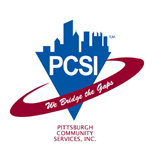 Pittsburgh Community Services, Inc.
Scott Rogerson, PCSI Board President                                                                               pcsiboard@gmail.comDate: January 17, 2024APPOINTMENT OF INTERIM EXECUTIVE DIRECTORThe Executive Committee and Board of Directors of Pittsburgh Community Services, Inc. (PCSI) is proud to announce the appointment of Pamela J. Wilbon to the role of Interim Executive Director effective January 1, 2024.Ms. Wilbon has been with PCSI for over 25 years as the Chief Operations/Program Officer and the Executive Committee is confident that she, alongside the current leadership team, can effectively lead the organization during this transition period until a permanent Executive Director is appointed. Ms. Wilbon succeeds the previous Interim Executive Director, Ms. Berneitha McNair who completed her six-month contract on December 31, 2023. The Executive Committee and the Board of Directors would like to thank Ms. McNair for her hard work and success over the past six months.We encourage all stakeholders to continue working with the current leadership at PCSI as we forge ahead with the important work we do. PCSI looks forward to the announcement of our permanent Executive Director once they have been selected. 